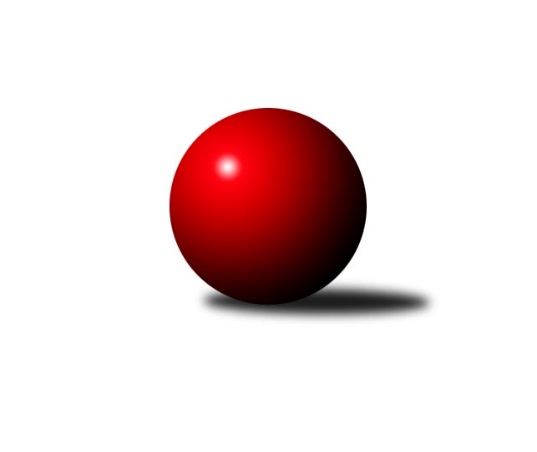 Č.17Ročník 2010/2011	29.1.2011Nejlepšího výkonu v tomto kole: 2628 dosáhlo družstvo: Spartak Přerov ˝C˝Krajský přebor OL  2010/2011Výsledky 17. kolaSouhrnný přehled výsledků:TJ Kovohutě Břidličná ˝B˝	- TJ Tatran Litovel	14:2	2499:2318		28.1.SK Olomouc Sigma MŽ	- TJ Kovohutě Břidličná ˝A˝	13:3	2577:2464		28.1.Spartak Přerov ˝C˝	- TJ Sokol Mohelnice	12:4	2628:2445		29.1.TJ Pozemstav Prostějov	- KK PEPINO Bruntál	8:8	2427:2425		29.1.KKŽ Šternberk ˝A˝	- KK Zábřeh  ˝C˝	14:2	2463:2319		29.1.TJ Horní Benešov ˝E˝	- SKK Jeseník ˝B˝	12:4	2521:2433		29.1.Tabulka družstev:	1.	TJ Kovohutě Břidličná ˝A˝	16	12	0	4	161 : 95 	 	 2461	24	2.	TJ Pozemstav Prostějov	15	10	1	4	149 : 91 	 	 2455	21	3.	SK Olomouc Sigma MŽ	15	10	0	5	139 : 101 	 	 2483	20	4.	KKŽ Šternberk ˝A˝	17	10	0	7	151 : 121 	 	 2414	20	5.	TJ Sokol Mohelnice	17	8	2	7	136 : 136 	 	 2480	18	6.	TJ Tatran Litovel	16	8	1	7	135 : 121 	 	 2392	17	7.	TJ Horní Benešov ˝E˝	16	7	1	8	138 : 118 	 	 2445	15	8.	Spartak Přerov ˝C˝	15	7	1	7	126 : 114 	 	 2513	15	9.	KK Šumperk ˝C˝	15	7	0	8	119 : 121 	 	 2455	14	10.	TJ Kovohutě Břidličná ˝B˝	16	6	2	8	111 : 145 	 	 2418	14	11.	KK Zábřeh  ˝C˝	16	6	0	10	110 : 146 	 	 2423	12	12.	SKK Jeseník ˝B˝	16	4	1	11	90 : 166 	 	 2420	9	13.	KK PEPINO Bruntál	16	3	1	12	83 : 173 	 	 2396	7Podrobné výsledky kola:	 TJ Kovohutě Břidličná ˝B˝	2499	14:2	2318	TJ Tatran Litovel	Zdeněk Fiury st. st.	 	 220 	 220 		440 	 2:0 	 384 	 	204 	 180		Ludvík Vymazal	Josef Veselý	 	 208 	 207 		415 	 2:0 	 406 	 	198 	 208		Luboš Blinka	Petr Otáhal	 	 184 	 211 		395 	 2:0 	 383 	 	202 	 181		Miroslav Sigmund	Zdeněk Chmela st. st.	 	 211 	 218 		429 	 2:0 	 351 	 	159 	 192		Jaroslav Ďulík	Zdeněk Chmela ml.	 	 202 	 190 		392 	 0:2 	 403 	 	195 	 208		Jaromír Janošec	Zdeněk Fiury ml. ml.	 	 219 	 209 		428 	 2:0 	 391 	 	204 	 187		Jakub Mokošrozhodčí: Nejlepší výkon utkání: 440 - Zdeněk Fiury st. st.	 SK Olomouc Sigma MŽ	2577	13:3	2464	TJ Kovohutě Břidličná ˝A˝	Břetislav Sobota	 	 207 	 221 		428 	 2:0 	 400 	 	195 	 205		Leoš Řepka	Petr Malíšek	 	 206 	 228 		434 	 2:0 	 399 	 	177 	 222		Čestmír Řepka	František Baslar	 	 223 	 238 		461 	 2:0 	 414 	 	181 	 233		Jiří Večeřa	Pavel Jüngling	 	 205 	 204 		409 	 0:2 	 433 	 	213 	 220		Jan Doseděl	Jiří Malíšek	 	 204 	 224 		428 	 2:0 	 401 	 	201 	 200		Tomáš Fiury	Miroslav Hyc	 	 218 	 199 		417 	 1:1 	 417 	 	193 	 224		Jiří Procházkarozhodčí: Nejlepší výkon utkání: 461 - František Baslar	 Spartak Přerov ˝C˝	2628	12:4	2445	TJ Sokol Mohelnice	Rostislav Petřík	 	 248 	 226 		474 	 2:0 	 438 	 	210 	 228		Tomáš Potácel	Jiří Hradílek	 	 221 	 224 		445 	 2:0 	 373 	 	172 	 201		Petr Polášek	Dagmar Bernátová	 	 215 	 229 		444 	 2:0 	 398 	 	181 	 217		Dagmar Jílková	Jaroslav Krejčí	 	 226 	 191 		417 	 0:2 	 419 	 	201 	 218		Rostislav Krejčí	Michal Symerský	 	 194 	 225 		419 	 0:2 	 426 	 	208 	 218		Zdeněk Šebesta	Jaroslav Pěcha	 	 213 	 216 		429 	 2:0 	 391 	 	192 	 199		Zdeněk Sobotarozhodčí: Nejlepší výkon utkání: 474 - Rostislav Petřík	 TJ Pozemstav Prostějov	2427	8:8	2425	KK PEPINO Bruntál	Jan Stískal	 	 214 	 206 		420 	 0:2 	 428 	 	227 	 201		Lukáš Janalík	Martin Zaoral	 	 189 	 207 		396 	 0:2 	 416 	 	198 	 218		Tomáš Janalík	Jiří Koutný	 	 195 	 203 		398 	 2:0 	 371 	 	183 	 188		Martin Kaduk	Eva Růžičková	 	 211 	 202 		413 	 0:2 	 435 	 	219 	 216		František Ocelák	Stanislav Feike	 	 174 	 201 		375 	 0:2 	 380 	 	184 	 196		Pavel Dvořák	Miroslav Adámek	 	 219 	 206 		425 	 2:0 	 395 	 	202 	 193		Josef Novotnýrozhodčí: Nejlepší výkon utkání: 435 - František Ocelák	 KKŽ Šternberk ˝A˝	2463	14:2	2319	KK Zábřeh  ˝C˝	Pavel Smejkal	 	 190 	 211 		401 	 2:0 	 355 	 	188 	 167		Jiří Karafiát	Pavel  Ďuriš ml.	 	 216 	 229 		445 	 2:0 	 379 	 	193 	 186		Věra Urbášková	Jiří Pospíšil	 	 196 	 204 		400 	 2:0 	 399 	 	184 	 215		Hana Ollingerová	Emil Pick	 	 214 	 201 		415 	 2:0 	 368 	 	187 	 181		Jan Kolář	Zdeněk Vojáček	 	 210 	 190 		400 	 2:0 	 379 	 	194 	 185		Jiří Srovnal	Jindřich Gavenda	 	 197 	 205 		402 	 0:2 	 439 	 	214 	 225		Josef Sitta st.rozhodčí: Nejlepší výkon utkání: 445 - Pavel  Ďuriš ml.	 TJ Horní Benešov ˝E˝	2521	12:4	2433	SKK Jeseník ˝B˝	Zdeňka Habartová	 	 217 	 214 		431 	 2:0 	 422 	 	197 	 225		Eva Křápková	Miloslav  Petrů	 	 210 	 233 		443 	 2:0 	 366 	 	178 	 188		Jana Fousková	Jan Kriwenky	 	 218 	 209 		427 	 2:0 	 408 	 	193 	 215		Alena Vrbová	Jana Martiníková	 	 188 	 200 		388 	 0:2 	 421 	 	211 	 210		Karel Kučera	Jaromír Martiník	 	 205 	 241 		446 	 2:0 	 423 	 	198 	 225		Jaromíra Smejkalová	Luděk Zeman	 	 184 	 202 		386 	 0:2 	 393 	 	192 	 201		Petr  Šulák ml.rozhodčí: Nejlepší výkon utkání: 446 - Jaromír MartiníkPořadí jednotlivců:	jméno hráče	družstvo	celkem	plné	dorážka	chyby	poměr kuž.	Maximum	1.	Rostislav Petřík 	Spartak Přerov ˝C˝	435.86	302.6	133.2	3.9	9/9	(474)	2.	Ludovít Kumi 	TJ Sokol Mohelnice	432.23	297.0	135.2	4.6	6/8	(459)	3.	Miroslav Hyc 	SK Olomouc Sigma MŽ	429.98	299.0	131.0	4.7	9/9	(462)	4.	František Baslar 	SK Olomouc Sigma MŽ	429.67	292.4	137.3	3.6	9/9	(500)	5.	Jiří Procházka 	TJ Kovohutě Břidličná ˝A˝	428.92	296.1	132.8	6.4	7/8	(465)	6.	Břetislav Sobota 	SK Olomouc Sigma MŽ	428.86	295.8	133.1	7.2	9/9	(477)	7.	Jakub Mokoš 	TJ Tatran Litovel	427.89	293.8	134.0	4.3	8/8	(485)	8.	Rostislav Krejčí 	TJ Sokol Mohelnice	427.50	292.2	135.3	5.1	6/8	(464)	9.	Tomáš Potácel 	TJ Sokol Mohelnice	426.50	286.8	139.8	5.7	6/8	(444)	10.	Václav Kovařík 	TJ Pozemstav Prostějov	425.89	291.4	134.4	5.8	9/9	(462)	11.	Marek Ollinger 	KK Zábřeh  ˝C˝	425.89	293.9	132.0	4.4	6/8	(461)	12.	Jiří Hradílek 	Spartak Přerov ˝C˝	424.96	298.6	126.4	6.7	7/9	(468)	13.	Jaromír Janošec 	TJ Tatran Litovel	422.98	291.3	131.7	5.1	7/8	(464)	14.	Jaromír Martiník 	TJ Horní Benešov ˝E˝	422.47	288.2	134.3	4.3	9/9	(446)	15.	Jaroslav Pěcha 	Spartak Přerov ˝C˝	422.35	289.3	133.0	5.5	9/9	(457)	16.	Martin Sedlář 	KK Šumperk ˝C˝	421.29	291.1	130.2	7.4	8/9	(457)	17.	Petr Pick 	KKŽ Šternberk ˝A˝	418.55	292.6	126.0	7.7	5/7	(451)	18.	Josef Sitta st. 	KK Zábřeh  ˝C˝	417.91	285.8	132.2	5.0	7/8	(446)	19.	Jiří Večeřa 	TJ Kovohutě Břidličná ˝A˝	417.86	286.8	131.1	4.9	8/8	(438)	20.	Jaroslav Krejčí 	Spartak Přerov ˝C˝	416.67	291.3	125.4	5.7	6/9	(460)	21.	Kamil Kovařík 	TJ Horní Benešov ˝E˝	416.09	288.9	127.1	7.5	7/9	(457)	22.	Pavel  Ďuriš ml. 	KKŽ Šternberk ˝A˝	415.98	290.2	125.8	6.2	7/7	(454)	23.	Karel Kučera 	SKK Jeseník ˝B˝	415.58	289.8	125.8	5.8	8/8	(442)	24.	Martin Zaoral 	TJ Pozemstav Prostějov	415.13	288.0	127.1	5.6	9/9	(454)	25.	Tomáš Fiury 	TJ Kovohutě Břidličná ˝A˝	414.29	285.9	128.3	3.8	7/8	(472)	26.	Michal Symerský 	Spartak Přerov ˝C˝	414.25	291.6	122.6	4.7	8/9	(454)	27.	Jindřich Gavenda 	KKŽ Šternberk ˝A˝	413.75	284.9	128.9	4.9	6/7	(480)	28.	Jaromíra Smejkalová 	SKK Jeseník ˝B˝	413.42	287.0	126.5	5.9	8/8	(437)	29.	Zdeněk Šebesta 	TJ Sokol Mohelnice	413.15	280.5	132.6	4.7	8/8	(474)	30.	Miroslav Mrkos 	KK Šumperk ˝C˝	411.95	282.6	129.4	5.4	8/9	(461)	31.	Eva Růžičková 	TJ Pozemstav Prostějov	411.39	286.7	124.7	5.4	7/9	(450)	32.	Lukáš Janalík 	KK PEPINO Bruntál	411.05	292.1	118.9	6.9	7/10	(432)	33.	Čestmír Řepka 	TJ Kovohutě Břidličná ˝A˝	411.03	286.0	125.0	6.7	8/8	(451)	34.	Tomáš Janalík 	KK PEPINO Bruntál	410.93	287.2	123.7	5.5	10/10	(431)	35.	Josef Suchan 	KK Šumperk ˝C˝	409.75	284.8	125.0	5.8	8/9	(466)	36.	Jan Doseděl 	TJ Kovohutě Břidličná ˝A˝	407.94	283.2	124.7	5.9	8/8	(452)	37.	Miroslav Adámek 	TJ Pozemstav Prostějov	407.63	280.9	126.7	7.6	8/9	(453)	38.	Jana Martiníková 	TJ Horní Benešov ˝E˝	407.35	282.3	125.0	6.8	9/9	(442)	39.	Zdeněk Chmela st.  st.	TJ Kovohutě Břidličná ˝B˝	406.84	287.8	119.0	8.1	7/8	(463)	40.	Josef Veselý 	TJ Kovohutě Břidličná ˝B˝	406.82	285.0	121.8	6.9	8/8	(441)	41.	Jaromír Rabenseifner 	KK Šumperk ˝C˝	406.41	277.6	128.8	7.3	9/9	(434)	42.	Zdeněk Fiury st.  st.	TJ Kovohutě Břidličná ˝B˝	405.97	278.8	127.2	5.3	8/8	(443)	43.	Zdeněk Vojáček 	KKŽ Šternberk ˝A˝	405.63	282.6	123.1	5.5	5/7	(442)	44.	Emil Pick 	KKŽ Šternberk ˝A˝	405.39	282.0	123.4	5.3	7/7	(440)	45.	Jiří Koutný 	TJ Pozemstav Prostějov	404.81	284.7	120.1	10.1	6/9	(436)	46.	Zdeněk Hrabánek 	KK Šumperk ˝C˝	404.50	286.5	118.0	7.0	7/9	(433)	47.	Zdeněk Chmela  ml.	TJ Kovohutě Břidličná ˝B˝	404.02	280.4	123.6	9.0	7/8	(429)	48.	František Ocelák 	KK PEPINO Bruntál	403.57	282.9	120.7	7.9	9/10	(454)	49.	Zdeněk Sobota 	TJ Sokol Mohelnice	403.54	275.9	127.6	7.1	6/8	(468)	50.	Jan Kriwenky 	TJ Horní Benešov ˝E˝	403.42	286.5	116.9	7.1	8/9	(442)	51.	Jiří Malíšek 	SK Olomouc Sigma MŽ	401.44	280.7	120.7	7.4	9/9	(452)	52.	Stanislav Feike 	TJ Pozemstav Prostějov	400.88	283.8	117.1	8.3	8/9	(453)	53.	Petr  Šulák ml. 	SKK Jeseník ˝B˝	400.66	281.5	119.2	9.1	8/8	(432)	54.	Jan Kolář 	KK Zábřeh  ˝C˝	400.06	279.7	120.3	7.8	8/8	(444)	55.	Jiří Karafiát 	KK Zábřeh  ˝C˝	399.29	277.5	121.8	7.6	7/8	(441)	56.	Leoš Řepka 	TJ Kovohutě Břidličná ˝A˝	399.06	279.3	119.8	7.2	6/8	(445)	57.	Petr Otáhal 	TJ Kovohutě Břidličná ˝B˝	398.55	283.2	115.3	8.8	8/8	(432)	58.	Alexandr Rájoš 	KK Šumperk ˝C˝	398.10	282.7	115.4	9.7	9/9	(455)	59.	Zdeňka Habartová 	TJ Horní Benešov ˝E˝	396.00	282.2	113.8	7.4	6/9	(431)	60.	Věra Urbášková 	KK Zábřeh  ˝C˝	395.09	273.6	121.5	7.9	8/8	(429)	61.	Josef Novotný 	KK PEPINO Bruntál	394.52	278.3	116.3	8.2	9/10	(414)	62.	Jiří Srovnal 	KK Zábřeh  ˝C˝	393.74	281.2	112.6	8.9	6/8	(431)	63.	Václav Šubert 	KKŽ Šternberk ˝A˝	393.60	280.2	113.4	9.6	5/7	(426)	64.	Jaroslav Jílek 	TJ Sokol Mohelnice	392.98	281.2	111.8	10.4	7/8	(453)	65.	Eva Křápková 	SKK Jeseník ˝B˝	388.84	275.1	113.7	11.2	7/8	(435)	66.	Pavel Dvořák 	KK PEPINO Bruntál	388.70	275.2	113.5	8.6	10/10	(419)	67.	Jaroslav Ďulík 	TJ Tatran Litovel	388.50	271.2	117.3	9.3	6/8	(435)	68.	Petr Malíšek 	SK Olomouc Sigma MŽ	387.69	277.8	109.9	9.8	7/9	(472)	69.	Ludvík Vymazal 	TJ Tatran Litovel	387.46	275.5	112.0	9.5	6/8	(454)	70.	Martin Kaduk 	KK PEPINO Bruntál	385.18	276.4	108.8	9.6	7/10	(408)	71.	Jiří Pospíšil 	KKŽ Šternberk ˝A˝	380.21	265.0	115.3	7.8	5/7	(420)	72.	Jana Fousková 	SKK Jeseník ˝B˝	380.20	270.7	109.5	9.5	6/8	(430)		Ondřej Pospíšil 	TJ Sokol Mohelnice	474.50	309.0	165.5	2.4	4/8	(501)		Dagmar Bernátová 	Spartak Přerov ˝C˝	446.50	308.0	138.5	6.0	1/9	(449)		Rostislav  Cundrla 	SKK Jeseník ˝B˝	438.76	298.5	140.2	3.0	5/8	(484)		Ondřej Machút 	SK Olomouc Sigma MŽ	436.00	303.0	133.0	7.0	1/9	(436)		Josef Václavík 	TJ Kovohutě Břidličná ˝B˝	435.00	294.0	141.0	5.0	1/8	(435)		Jiří Baslar 	SK Olomouc Sigma MŽ	434.67	304.3	130.3	7.3	3/9	(445)		Václav Gřešek 	KKŽ Šternberk ˝A˝	430.00	297.0	133.0	9.0	1/7	(430)		Pavel Hošek 	KK Zábřeh  ˝C˝	427.00	296.0	131.0	6.5	1/8	(439)		Zdeněk Fiury ml.  ml.	TJ Kovohutě Břidličná ˝B˝	426.92	286.5	140.4	2.1	2/8	(442)		Stanislav Brosinger 	TJ Tatran Litovel	426.00	287.9	138.1	3.2	4/8	(457)		Miroslav Talášek 	TJ Tatran Litovel	425.50	287.0	138.6	6.2	5/8	(456)		Jaromír Vondra 	KK Šumperk ˝C˝	424.93	285.2	139.7	4.6	5/9	(457)		Petr Šrot 	KK Šumperk ˝C˝	424.00	292.0	132.0	6.0	1/9	(424)		Jiří Kohoutek 	Spartak Přerov ˝C˝	423.00	287.7	135.4	6.0	4/9	(474)		Milan Král 	SK Olomouc Sigma MŽ	422.00	285.0	137.0	5.0	2/9	(445)		Přemysl Janalík 	KK PEPINO Bruntál	421.00	280.0	141.0	8.0	1/10	(421)		Zdeněk Chudožilov 	TJ Pozemstav Prostějov	421.00	290.0	131.0	4.0	1/9	(421)		Martin Truxa 	TJ Tatran Litovel	420.00	291.0	129.0	4.0	1/8	(420)		Miloslav  Compel 	KK Zábřeh  ˝C˝	420.00	298.0	122.0	6.0	1/8	(420)		Petr Kozák 	TJ Horní Benešov ˝E˝	417.00	295.7	121.3	4.3	3/9	(429)		David Janušík 	Spartak Přerov ˝C˝	415.60	290.4	125.2	5.5	5/9	(445)		Václav Kupka 	KK Zábřeh  ˝C˝	414.30	289.7	124.6	5.7	5/8	(440)		Jan Hnilo 	TJ Kovohutě Břidličná ˝A˝	414.00	271.0	143.0	6.0	1/8	(414)		Jaroslav Černošek 	SK Olomouc Sigma MŽ	414.00	291.0	123.0	7.0	1/9	(414)		František Hajduk 	TJ Pozemstav Prostějov	412.00	295.0	117.0	6.0	1/9	(412)		Iveta Krejčová 	TJ Sokol Mohelnice	411.33	294.0	117.3	5.7	2/8	(441)		Miloslav  Petrů 	TJ Horní Benešov ˝E˝	410.75	288.5	122.3	8.1	4/9	(443)		Václav Pumprla 	Spartak Přerov ˝C˝	410.33	279.8	130.5	4.5	4/9	(469)		Vlastimil Štěrba 	TJ Pozemstav Prostějov	410.00	295.0	115.0	10.0	1/9	(410)		Jaroslav Navrátil 	TJ Tatran Litovel	409.00	288.0	121.0	14.0	1/8	(409)		Pavel Kubík 	Spartak Přerov ˝C˝	409.00	298.0	111.0	9.0	1/9	(409)		Luděk Zeman 	TJ Horní Benešov ˝E˝	408.10	287.0	121.1	3.8	4/9	(432)		Karel Zvěřina 	SK Olomouc Sigma MŽ	408.00	308.0	100.0	12.0	1/9	(408)		Libor Daňa 	Spartak Přerov ˝C˝	406.00	282.0	124.0	7.0	1/9	(406)		František Habrman 	TJ Kovohutě Břidličná ˝A˝	404.00	274.0	130.0	5.0	1/8	(404)		Miroslav Žahour 	SK Olomouc Sigma MŽ	404.00	282.0	122.0	10.0	1/9	(404)		Miroslav Šindler 	Spartak Přerov ˝C˝	404.00	306.0	98.0	12.0	1/9	(404)		Anna Drlíková 	TJ Sokol Mohelnice	402.33	293.7	108.7	13.3	1/8	(429)		Karel Ondruch 	KK Zábřeh  ˝C˝	401.00	275.0	126.0	9.0	1/8	(401)		Dagmar Jílková 	TJ Sokol Mohelnice	400.33	286.9	113.4	10.5	4/8	(436)		Martin Zavacký 	SKK Jeseník ˝B˝	399.00	287.7	111.3	10.3	3/8	(427)		Luboš Blinka 	TJ Tatran Litovel	398.50	276.5	122.0	8.5	2/8	(406)		Ivo Mrhal  st.	TJ Kovohutě Břidličná ˝A˝	398.00	281.5	116.5	6.5	2/8	(442)		Milan Volf 	KK PEPINO Bruntál	396.00	278.5	117.5	11.5	2/10	(403)		Zdenek Hudec 	KK PEPINO Bruntál	395.50	280.5	115.0	7.5	2/10	(413)		Jiří Vrba 	SKK Jeseník ˝B˝	394.38	279.1	115.3	7.1	2/8	(431)		Jan Mlčák 	KK PEPINO Bruntál	394.00	272.0	122.0	11.0	1/10	(394)		Josef Šilbert 	SK Olomouc Sigma MŽ	394.00	278.0	116.0	14.0	1/9	(394)		Richard Janalík 	KK PEPINO Bruntál	394.00	287.0	107.0	8.5	2/10	(401)		Jan Stískal 	TJ Pozemstav Prostějov	393.63	282.0	111.6	8.5	5/9	(432)		Jaroslav Vidim 	TJ Tatran Litovel	393.50	272.5	121.0	6.4	5/8	(451)		Jiří Vrobel 	TJ Tatran Litovel	393.50	277.5	116.0	6.5	2/8	(395)		Miloslav Krchov 	TJ Kovohutě Břidličná ˝B˝	392.33	270.0	122.3	4.3	3/8	(409)		Olga Kiziridisová 	KK PEPINO Bruntál	391.00	272.0	119.0	7.0	2/10	(399)		Pavel Černohous 	TJ Pozemstav Prostějov	391.00	277.0	114.0	10.5	2/9	(426)		Petr Polášek 	TJ Sokol Mohelnice	390.67	271.0	119.7	10.3	3/8	(400)		Pavel Jüngling 	SK Olomouc Sigma MŽ	389.10	281.9	107.3	10.1	5/9	(409)		František Langer 	KK Zábřeh  ˝C˝	389.00	260.0	129.0	6.0	1/8	(389)		Miroslav Sigmund 	TJ Tatran Litovel	387.65	272.9	114.8	7.0	4/8	(413)		Dušan Sedláček 	TJ Sokol Mohelnice	387.00	281.0	106.0	10.3	2/8	(418)		Alena Vrbová 	SKK Jeseník ˝B˝	386.00	263.5	122.5	6.5	2/8	(408)		Jaroslav Zelinka 	TJ Kovohutě Břidličná ˝A˝	383.00	280.0	103.0	22.0	1/8	(383)		Pavel Štěpaník 	TJ Horní Benešov ˝E˝	381.67	274.2	107.5	10.3	5/9	(412)		Hana Ollingerová 	KK Zábřeh  ˝C˝	381.50	291.0	90.5	13.5	2/8	(399)		Jaroslav Rabenseifer st. 	KK Šumperk ˝C˝	381.00	265.0	116.0	11.0	1/9	(381)		Pavel Smejkal 	KKŽ Šternberk ˝A˝	380.21	274.5	105.7	11.0	4/7	(406)		Pavel Hrnčíř 	TJ Horní Benešov ˝E˝	379.50	269.0	110.5	9.5	2/9	(400)		Anna Dosedělová 	TJ Kovohutě Břidličná ˝A˝	379.50	276.0	103.5	9.5	2/8	(404)		Renata Semlerová 	TJ Sokol Mohelnice	379.00	264.0	115.0	9.0	3/8	(398)		Vladimír Štrbík 	TJ Kovohutě Břidličná ˝B˝	377.10	275.6	101.5	10.9	5/8	(401)		Jaroslav Navrátil 	SKK Jeseník ˝B˝	369.00	270.0	99.0	13.5	2/8	(397)		Zdeněk Janoud 	SKK Jeseník ˝B˝	366.00	270.0	96.0	13.0	1/8	(366)Sportovně technické informace:Starty náhradníků:registrační číslo	jméno a příjmení 	datum startu 	družstvo	číslo startu
Hráči dopsaní na soupisku:registrační číslo	jméno a příjmení 	datum startu 	družstvo	Program dalšího kola:18. kolo4.2.2011	pá	17:00	SKK Jeseník ˝B˝ - TJ Kovohutě Břidličná ˝B˝	5.2.2011	so	9:00	SK Olomouc Sigma MŽ - KKŽ Šternberk ˝A˝	5.2.2011	so	9:00	TJ Kovohutě Břidličná ˝A˝ - TJ Pozemstav Prostějov	5.2.2011	so	9:00	TJ Tatran Litovel - KK Zábřeh  ˝C˝	5.2.2011	so	11:00	TJ Sokol Mohelnice - KK Šumperk ˝C˝	6.2.2011	ne	11:00	KK PEPINO Bruntál - Spartak Přerov ˝C˝	Nejlepší šestka kola - absolutněNejlepší šestka kola - absolutněNejlepší šestka kola - absolutněNejlepší šestka kola - absolutněNejlepší šestka kola - dle průměru kuželenNejlepší šestka kola - dle průměru kuželenNejlepší šestka kola - dle průměru kuželenNejlepší šestka kola - dle průměru kuželenNejlepší šestka kola - dle průměru kuželenPočetJménoNázev týmuVýkonPočetJménoNázev týmuPrůměr (%)Výkon6xRostislav PetříkSp.Přerov C4743xFrantišek BaslarSigma MŽ1114613xFrantišek BaslarSigma MŽ4612xRostislav PetříkSp.Přerov C109.964742xJaromír MartiníkHor.Beneš.E4464xPavel  Ďuriš ml.Šternberk A108.994455xJiří HradílekSp.Přerov C4452xJaromír MartiníkHor.Beneš.E108.394464xPavel  Ďuriš ml.Šternberk A4451xZdeněk Fiury st. st.Břidličná B107.94402xDagmar BernátováSp.Přerov C4441xMiloslav  PetrůHor.Beneš.E107.66443